Dede KorkutOĞUZ BEYLERİNİN DESTANLAŞMİŞ HİKÂYELERİDİLİMİZİN ZENGİNLİKLERİ PROJESİTEPECİK İLKOKULU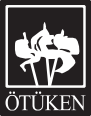 DİRSE HAN OĞLUBOĞAÇ HANBir gün Kamgan oğlu Bayındır Han, yerinden kalkmıştı. Şam işi otağını yeryüzüne diktirmişti. Büyük çadırı gökyü- züne gerilmişti. Bin yerde ipek halılar döşenmişti. Hanlar hanı Bayındır Han yılda bir kere şölen düzenleyip Oğuz  beylerini konuk ederdi. Yine şölen düzenleyip attan aygır, deveden buğra, koyundan koç kestirmişti. Bir yere ak otağ, bir yere kızıl otağ, bir yere kara otağ kurdurup buyurmuş- tu:Kimin oğlu kızı yoksa kara otağa oturtun, altına kara keçe döşeyin, kara koyun yahnisinden önüne getirin. Yerse yesin  yemezse kalksın gitsin, demişti.Oğlu olanı ak otağa, kızı olanı kızıl otağa oturtun. Oğlu kızı olmayanı Yüce Allah lanetlemiştir; biz de hoş görmeyiz, belli bilsin, demişti.Oğuz beyleri bir bir gelip toplanmaya başladı. Meğer Dirse Han adında bir beyin oğlu kızı yoktu. Ozan, söy- lemiş, görelim hanım ne söylemiş:Serin serin tan yelleri estiğinde,sakallı boz turgay kuşu öttüğünde,yürük atlar sahibini  görüp kişnediğinde, sakalı uzun hoca, ezan okuduğunda,ak ile kara ipin seçildiği saatte,seçkin Oğuzun gelini kızı bezendiği saatte, göğsü güzel yüce dağlara gün ışığı düştüğünde,Seçkin yiğitler ile savaşçıların birbirine katıldığı çağda şafak vakti Dirse Han yerinden kalkıp, kırk yiğidini yanına alıp Bayındır Han’ın şölenine geldi. Bayındır Han’ın yiğit- leri Dirse Han’ı karşıladılar, getirip kara otağa oturttular,altına kara keçe döşediler, önüne kara koyun yahnisin- den getirdiler.Bayındır Han’dan buyruk böyledir hanım! dediler. Dirse Han der:Bayındır Han benim ne eksikliğimi gördü? Kılıcımdan mı gördü, soframdan mı gördü? Benden aşağı kişileri ak otağa, kızıl otağa oturttu; benim suçum ne oldu ki kara otağa oturttu?Dediler:Hanım, bugün Bayındır Han’ın buyruğu şöyledir ki: “Oğlu kızı olmayanı Yüce Allah lanetlemiştir; biz de hoş görmeyiz” demiştir.Dirse Han yerinden kalkıp der: Yiğitlerim yerinizden kalkın. Bu tuhaflık bana ya ben- dendir ya hatundandır.   BAY BÖRE BEY’İN OĞLU BAMSİ                 BEYREKKamgan oğlu Han Bayındır yerinden kalkmıştı. Kara yerin üstüne beylik çadırını diktirmişti. Büyük gölgelik gökyüzüne gerilmişti. Bin yerde ipek halılar döşenmişti. İç Oğuz, Dış Oğuz beyleri Bayındır Han’ın sohbetine gelmişti. Bay Böre Bey de Bayındır Han’ın sohbetine gelmişti. Bayındır Han’ın karşısında Kara Göne oğlu Kara Budak yayına dayanıp ayakta durmuştu. Sağ yanında Kazan oğlu Oruz durmuştu. Sol yanında Kazılık Koca oğlu Yeg Yegenek durmuştu. Bay Böre Bey, bunları gördüğünde ah eyledi, aklı başından gitti, mendilini eline aldı, hüngür hüngür ağladı. Böyle olunca seçkin Oğuz arkası, Bayındır Han’ın güveyi Salur Kazan koca dizinin üzerine çöktü, gözünü dikip Bay Böre Bey’in yüzüne bakarak der:Bay Böre Bey! Ne ağlarsın, ne feryat edersin? Bay Böre Bey:Han Kazan, nasıl ağlamayayım, nasıl feryat et- meyeyim? Oğuldan mirasçım yok, kardeşten kaderim yok. Yüce Allah beni lanetlemiştir. Beyler, tacım tahtım için ağ- larım. Bir gün gelecek düşüp öleceğim yerimde yurdumda kimse kalmayacak, dedi.Kazan der:İstediğin bu mudur? Bay Böre Bey:Evet budur. Benim de oğlum olsa, Han Bayındır’ın karşısına geçip dursa, hizmet etse. Ben de baksam, sevin- sem, övünsem, güvensem, dedi.Böyle deyince seçkin Oğuz beyleri yüzlerini göğe çevir- diler, el kaldırıp dua ettiler:Yüce Allah sana bir oğul versin, dediler.O zamanda beylerin duası dua, bedduası bedduay- dı; duaları kabul olurdu.Bay Bican Bey de yerinden kalkıp der:Beyler, benim de hakkımda bir dua edin; Yüce Allah bana da bir kız versin.Seçkin Oğuz  beyleri el kaldırdılar, dua ettiler:Yüce Allah sana da bir kız versin, dediler. Bay Bican Bey:Beyler, Yüce Allah bana bir kız verecek olursa, siz ta- nık olun, benim kızım Bay Böre Bey’in oğluna beşik kert- me yavuklu olsun, dedi. Bunun üzerinden bir zaman geçti. Yüce Allah, Bay Böre Bey’e bir oğul, Bay Bican Bey’e bir kız verdi. Seçkin Oğuz beyleri bunu işittiler mutlu olup sevindiler.Bay Böre Bey tüccarlarını yanına çağırıp buyurdu:Bre tüccarlar işte! Yüce Allah bana bir oğul verdi.  Gidin Rumeli’ne, benim oğlum için güzel armağanlar geti- rin benim oğlum büyüyünceye dek.Tüccarlar da gece gündüz yola girdiler, İstanbul’a geldi- ler. Pek parlak öyle pek güzel armağanlar aldılar. Bay Bö- re’nin oğlu için bir deniz tayı boz aygır aldılar, bir ak tozlu katı yay aldılar, bir de altı kanatlı gürz alıp yol hazırlığı yaptılar.Bay Böre’nin oğlu beş yaşına girdi, beş yaşından on ya- şına girdi, on yaşından on beş yaşına girdi. At koşturdu- ğunda çalımlı, kara kartal erdemli bir güzel yiğit oldu. Bay Böre Bey’in oğlu atlandı, ava çıktı, av avlarkenbabasının at tavlasına geldi. Ahırcı başı karşılayıp indirdi, konuk etti.  Yiyip içip otururlarken beri tarafta da tüc- carlar gelip Pasin’in Kara Dervend sınırında konaklamış- lardı. Gün yüzü görmesin, iflah olmasın Evnük Kalesi’nin kâfirleri bunları ihbar etti. Tüccarlar uykudayken beş yüz kâfir usulca saldırdılar, at koşturup yağmaladılar. Tüccarın büyüğü tutsak oldu, küçüğü kaçarak Oğuza geldi. Baktı gördü Oğuzun sınırında bir büyük gölgelik dikilmiş; bir soylu güzel yiğit, sağında ve solunda kırk yiğit ile otu- rurlar. “Oğuzun bir güzel yiğidi, hemen gidip yardım isteyeyim” diye düşündü.Tüccar der:Yiğit yiğit, seçkin yiğit! Sen benim sesimi duy, sözü- mü dinle! On altı yıldır Oğuz içinden gitmiştik. Pek gü- zel kâfir mallarını Oğuz beylerine getirirdik. Pasin’in Kara Dervend sınırında konaklamıştık. Evnük kalesinin beş yüz kâfiri üzerimize saldırdı. Kardeşim tutsak oldu, malımızı rızkımızı yağmalayıp gittiler. İşte dertli başımla sana geldim. Başının sadakası olsun yiğit, medet bana!İstediğimi yetiştirin, zırhımla benim seçkin atımı geti- rin! Hey beni seven yiğitler at binsinler.Tüccar önlerine düşüp kılavuz oldu. Kâfirler, inmiş bir yerde akçe paylaşmaktaydı. Bu arada erler meydanının as- lanı, savaşçıların kaplanı Boz Oğlan yetişti. Bir iki de- meyip kâfirlere kılıç vurdu. Baş kaldıran kâfirleri öldürüp savaştı, tüccarların malını kurtardı.Tüccarlar der:Seçkin yiğit, sen bize mertlik gösterdin; gel şimdi be- ğendiğin maldan al.Yiğidin gözü bir deniz yavrusu boz aygırı tuttu, bir altı kanatlı gürzü, bir de ak tozlu katı yayı tuttu; bu üçünü beğenip der:KAZAN BEY’İN OĞLU ORUZ BEY’İN TUTSAK OLMASIBir gün Ulaş oğlu Kazan Bey yerinden kalkmıştı, kara yerin üzerine otağlarını diktirmişti. Bin yerde ipek halı döşenmişti, büyük gölgelik gökyüzüne gerilmişti. Doksan tümen genç Oğuz sohbetine toplanmıştı. Giysi, çadır, otağ bağışlardı; katar katar develer bağışlardı. Oğlu Oruz karşısında yayına dayanıp dururdu. Sağ yanında kardeşi Kara Göne oturmuştu, sol yanında dayısı Aruz oturmuştu. Kazan sağına bakıp kahkaha  ile güldü, soluna bakıp çok sevindi, karşısı- na bakıp oğulcuğu Oruz’u görüp elini eline vurdu, ağladı. Oğlu Oruz’a bu iş, hoş gelmedi, ileri çıktı, diz üstü çöktü. Babasına seslenip der, görelim hanım ne söyler:- Benim ünümü anla, sözümü dinle, ağam Kazan! Sağına baktın kahkahayla güldün.Soluna baktın çok sevindin. Karşına baktın beni gördün ağladın. Sebep nedir? Söyle bana!Kara başım kurban olsun babam sana! dedi. Demez olursan yerimden ben kalkarım.Kara gözlü yiğitlerimi yanıma ben alırım. Kan Abkaza ülkesine ben giderim.Bir daha senin karşına ben gelmem. Ağlamanın sebebi ne? Söyle bana!Kazan Bey kızardı, oğlanın yüzüne baktı, seslenip söy- ledi. Görelim hanım ne söyler.Kazan der:- Beri gel yavrucuğum oğul!Sağıma baktığımda kardeşim Kara Göne’yi gördüm. Yarınki gün zaman dönüp, ben ölüp sen kalınca tacımı tahtımı sana vermeyecekler diye sonumu düşündüm ağladım oğul, dedi.Oruz burada söylemiş. Görelim hanım ne söylemiş:- A bey baba! Deve denli olmuşsun, köşekçe (deve yavrusu denli) aklın yok. Tepe denli olmuşsun, darı kadar beynin yok. Hüneri oğul babadan mı görür öğrenir, yoksa babalar oğuldan mı öğrenir?Ne zaman sen beni alıp kâfir sınırına çıkardın,ÖŞÜN KOCA OĞLU SEĞREKOğuz zamanında Öşün Koca derler bir kişi vardı, ömründe iki oğlu vardı. Büyük oğlunun adı Eğrek idi; bahadır, cesur, güzel yiğit idi. Bayındır Han’ın divanına ne zaman istese gider gelirdi. Beylerbeyi olan Kazan’ın divanında bu hiç kural gözetmezdi. Beyleri saymayıp geçer, Kazan’ın önünde otururdu, kimseye iltifat etmezdi. Meğer hanım, yine bir gün beyleri geçip  oturunca Ters Uzamış derlerdi Oğuzda bir yiğit vardı, der:Bre Öşün Koca oğlu! Bu oturan beyler her biri otur- duğu yeri kılıcıyla, bilek hakkıyla almıştır. Bre, sen baş mı kestin, kan mı döktün, aç mı doyurdun, çıplak mı donat- tın? dedi.      Egrek:Bre Ters Uzamış! Der:Evet hünerdir ya!Ters Uzamış’ın sözü Eğrek’in gururuna dokundu, kal- kıp Kazan Bey’den akın izni istedi. Akına izin verilince du- yurup akıncı toplandı. Üç yüz seçkin mızraklı yiğit bunun yanına toplandı. Sonra Şerügüz sınırından Gökçe Deniz’e kadar halk at koşturdu, çok yağma oldu.Yolu Alınca Kalesi’ne düşmüştü. Kara Tekfur orada bir koru (barınak, avlu) yaptırmıştı. Bu avluya uçardan kaz tavuk; yürürden geyik tavşan  doldurup, Oğuz yiğitlerine tuzakkurmuştu. Öşün Koca Oğlu’nun yolu bu koruya düştü. Ko- runun kapısını parçaladılar, sığın geyik, kaz tavuk kestiler; yediler içtiler. Atlarının eyerlerini aldılar, zırhlarını çıkar- dılar. Meğer Kara Tekfur’un casusu vardı. Bunları görünce gelip der:- Bre, Oğuzdan bir bölük atlı geldi. Korunun kapısını kırdılar, atlarının eyerini alıp zırhlarını çıkardılar. Bre ne durursunuz? dedi.Altı yüz kara giysili kâfir bunların üzerine saldırıp yi- ğitleri kırdılar. Eğrek’i yakalayıp Alınca Kalesi’nde zindana attılar. Kara kara dağlardan haber aştı, kanlı kanlı sulardan ha- ber geçti, seçkin Oğuz illerine haber ulaştı. Öşün Koca’nın beylik çadırı önünde feryat koptu. Kaza benzer kızı gelini ak çıkarıp kara giydi. Öşün Koca “Oğul, oğul!” diye  akça yüzlü anasıyla ağlaştılar bozlaştılar.Eyeli uzar, kaburgalı büyür. Meğer hanım, Öşün Ko- ca’nın küçük oğlu Seğrek seçkin bir bahadır, cesur yiğit oldu. Bir gün yolu bir toplantıya uğradı; oturdular, yiyip içtiler. Seğrek mest oldu, dışarı ayak yoluna çıktı. Gördü ki bir öksüz oğlan, bir çocukla çekişir.Bre, ne oldunuz? dedi.Bir tokat birine, bir tokat birine vurdu. Eski tutsağın beti (yüzü), öksüz oğlanın dili acı olur.[Çocuklardan] biri:Bize bizim öksüzlüğümüz yetmez mi? Bizi niye dö- versin? Gücün varsa kardeşin Alınca Kalesi’nde tutsaktır,  git onu kurtar, dedi.Seğrek:Bre kardeşimin adı nedir? Dedi:Eğrek’tir. Dedi: KAZAN BEY’İN KARS KALESİ İLE ARAS’I ALMASIKısar Salur’un soyu, Dumanlı dağın kurdu, Salurların seçkini, Eymürlerin güzelliği, Zülkadirlilerin cesuru,Bayındır Han’ın vekili Kazan der:Beylerim ile alaca, karlı, gök sümbüllü dağlara ava (10)gitmiştim; içerdim.Serhat beylerinden haberci geldi:“Kazan ne içersin, on bin düşman üstüne geldi” dedi. On bin düşman geldiğini duyduğumdaKol kaldırıp ak otağ içinde oynamaya başladım. Yirmi bin düşman geldi, dediğindeYerimden kıpırdamadım.Otuz bin düşman geldi, dediğinde yok saydım.Kırk bin düşman geldi, dediğindeKara gözümün ucuyla baktım, kımıldamadım. Elli bin düşman geldi, dediğindeElimi kaldırıp davranmadım; azdır, dedim. Altmış bin düşman geldi, dediğinde Allah’ı andım, ata binmedim.Yetmiş bin düşman geldi, dediğinde Davranmadım. (5)Seksen bin düşman geldi, dediğindeÜrpermedim.Doksan bin düşman geldi, dediğinde Hırkalı idim, üstümü giydim.Yüz bin düşman geldi, dediğinde Yüzümü çevirip geri dönmedim. Akan su ile abdest aldım,Alnımı yere koyup namaz-ı Muhammedî kıldım. Yaradan tek Cebbar’a (Koruyucuya) bel bağlayıp “Ya Muhammed, ya Ali; medet!” dedim.Önümde (kimleri öncü buyurdum: Sert adımla yürüyen,Heybetinden yer çöken,Düşmanına göz ucuyla baktığında yürek yaran,Aç aslanın karaciğerini akciğerini kara saç içinde kavurup yiyen;At koşturduğunda çalımlı, Kara kartal erdemli,Alıcı kuş hızlısı, Türkistan’ın direği, Halep hanı,Çelik yaylı,Kayın  okluKara Göne’nin oğlu Kara Budak’ı öncü yaptım. Sağdan kimi sevk ettim:Bayındır Han’dan Bicen Padişah’a elçi giden, Gittiğinde Alay Han ile Bulay Han’ı yenip deviren, Kıl Barak’ın başını kesen,Dönüşünde Kaplantu Gediği’nde dayısı Konur Alp’ın boynunu kesen,Al aygırı Bayındır Han’dan armağan alan